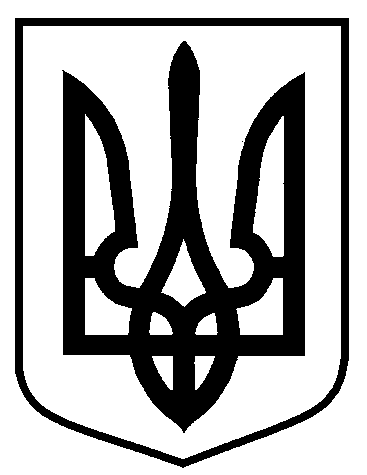 Сумська міська радаВиконавчий комітетРІШЕННЯ     від 11.09.2023  №  447На виконання підпункту 12 пункту 42 Порядку розроблення, оновлення, внесення змін та затвердження містобудівної документації, затвердженого постановою Кабінету Міністрів України від 01.09.2021 № 926, та пункту 5.2. рішення Сумської міської ради від 29.03.2023 № 3650-МР «Про розроблення містобудівної документації «Комплексний план просторового розвитку території Сумської міської територіальної громади», керуючись частиною першою статті 52 Закону України «Про місцеве самоврядування в Україні», Виконавчий комітет Сумської міської ради ВИРІШИВ:1. Створити робочу групу з формування завдання на розроблення комплексного плану території просторового розвитку Сумської міської територіальної громади згідно з додатком 1.  2. Затвердити Положення про робочу групу з формування завдання на розроблення комплексного плану просторового розвитку території Сумської міської територіальної громади згідно з додатком 2.  3. На засідання робочої групи з формування завдання на розроблення комплексного плану просторового розвитку території Сумської міської територіальної громади залучати старост Битицького, Великочернеччинського, Піщанського та Стецьківського старостинських округів Сумської міської територіальної громади.4. Контроль за виконанням рішення покласти на заступника міського голови згідно з розподілом обов’язків.	Міський голова                                                                     Олександр ЛИСЕНКОЮрій Клименко 700-404Розіслати: Юрію Клименку, членам робочої групи	Про створення робочої групи з формування завдання на розроблення комплексного плану просторового розвитку території Сумської міської територіальної громади